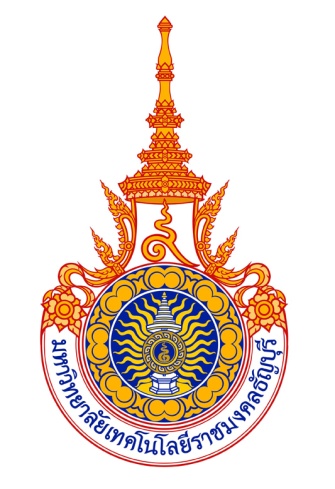 แบบบันทึกการปฏิบัติงาน
นักศึกษาออกฝึกประสบการณ์วิชาชีพ (ฝึกงาน)ประจำภาคการศึกษาที่........../.................จัดทำโดยชื่อนักศึกษา  ............................................................................รหัสนักศึกษา  ..........................................................................สาขา/แขนงวิชา  ......................................................................ภาควิชา  ..................................................................................คณะวิศวกรรมศาสตร์มหาวิทยาลัยเทคโนโลยีราชมงคลธัญบุรีสารบัญ                               เรื่อง									หน้าวิธีการเขียนบันทึกการปฏิบัติงานฝึกงาน							         	  3หลักเกณฑ์และวิธีการประเมินผลการปฏิบัติงานของนักศึกษาฝึกงาน				  	  4เบอร์โทรศัพท์ภาควิชา  และงานสหกิจศึกษา							  5แบบบันทึกการปฏิบัติงานฝึกงาน								  	  6สรุปผลการปฏิบัติงานฝึกงาน									43           วิธีการเขียนบันทึกการปฏิบัติงานฝึกงาน	1.  นักศึกษาจะต้องเขียนบันทึกการปฏิบัติงานลงในแบบบันทึกการปฏิบัติงานฝึกงานเล่มนี้     โดยต้องระบุ ว/ด/ป  ที่ได้เข้าปฏิบัติงานอย่างต่อเนื่อง,  ให้บอกชื่องานและรายละเอียดของงานที่ทำ  รวมถึงปัญหา  และการแก้ไข  พร้อมทั้งให้ผู้ควบคุมการปฏิบัติงาน  หรือพนักงานที่ปรึกษา  ลงลายมือชื่อในทุกวัน  	2.  นักศึกษาจะต้องให้อาจารย์นิเทศตรวจ  พร้อมลงลายมือชื่อในบันทึกการปฏิบัติงานฯ  ทุกครั้งที่มีการเข้าไปนิเทศงาน เช่น อาจารย์เดินทางไปนิเทศวันที่  15 มิถุนายน 2565  นักศึกษาจะต้องให้อาจารย์        ลงลายมือชื่อในบันทึกการปฏิบัติงานฯ  ของวันที่  15  มิถุนายน 2565  (ในช่องเดียวกับลายมือชื่อของ           ผู้ควบคุมการปฏิบัติงาน)3.  เมื่อสิ้นสุดระยะเวลาการปฏิบัติงานฝึกงาน  ให้นำบันทึกการปฏิบัติงานฯ  ส่งอาจารย์นิเทศ   หรือภาควิชาต้นสังกัด  หลักเกณฑ์และวิธีการประเมินผลการปฏิบัติงานฝึกงานคะแนนจากการประเมินผลมาจากสถานประกอบการ  และมหาวิทยาลัยฯ  สัดส่วน 50:50  โดยมีหลักเกณฑ์ดังนี้ คะแนนจากสถานประกอบการ (100 คะแนน)-  แบบประเมินผลนักศึกษาฝึกงาน  (สก.14) 						40% -  แบบประเมินรายงานนักศึกษาฝึกงาน (สก.15)						10% 							รวม					50% คะแนนจากคณะ/ภาควิชา  (100 คะแนน)-  แบบประเมินงานนักศึกษาฯ ระหว่างปฏิบัติงานในสถานประกอบการ     (สก.13 หน้า 2/3  โดยอาจารย์นิเทศ)							50%							รวม					50%สำหรับการประเมินผล  ยึดเกณฑ์ผ่าน (S)  หรือไม่ผ่าน (U)    ได้ระดับคะแนนเป็น “S”  เมื่อได้คะแนนรวมจาก ทั้งสองหน่วยงาน  หน่วยงานละ  60  คะแนน ขึ้นไปได้ระดับคะแนนเป็น “U”  เมื่อมีคะแนนรวมจากหน่วยงานใดหน่วยงานหนึ่ง  ได้ต่ำกว่า 60 คะแนนเบอร์โทรศัพท์  ภาควิชา  และงานสหกิจศึกษาวิศวกรรมโยธา				โทรศัพท์. 0-2549-3410		โทรสาร 0-2549-3412วิศวกรรมไฟฟ้า				โทรศัพท์. 0-2549-3420		โทรสาร 0-2549-3422วิศวกรรมเครื่องกล			โทรศัพท์. 0-2549-3430		โทรสาร 0-2549-3432วิศวกรรมอุตสาหการ			โทรศัพท์. 0-2549-3440		โทรสาร 0-2549-3442วิศวกรรมสิ่งทอ				โทรศัพท์. 0-2549-3450		โทรสาร 0-2549-3452วิศวกรรมอิเล็กทรอนิกส์และโทรคมนาคม	โทรศัพท์. 0-2549-4620		โทรสาร 0-2549-4622วิศวกรรมคอมพิวเตอร์			โทรศัพท์. 0-2549-3463		โทรสาร 0-2549-3462วิศวกรรมเคมี				โทรศัพท์. 0-2549-4609		โทรสาร 0-2549-4600วิศวกรรมวัสดุและโลหการ		โทรศัพท์. 0-2549-3480		โทรสาร 0-2549-3483วิศวกรรมเกษตร				โทรศัพท์. 0-2549-3580		โทรสาร 0-2549-3581งานสหกิจศึกษา  คณะวิศวกรรมศาสตร์	โทรศัพท์  0-2549-3565, 4006	โทรสาร 0-2549-3406  	             08-6977-1118อีเมล์งานสหกิจศึกษา			coop@en.rmutt.ac.thเว็ปไซด์งานฝึกงาน			www.engineer.rmutt.ac.th/coop Facebook				facebook.com/coop.en.rmuttแบบบันทึกการปฏิบัติงานบันทึกการปฏิบัติงานบันทึกการปฏิบัติงานบันทึกการปฏิบัติงานบันทึกการปฏิบัติงานบันทึกการปฏิบัติงานบันทึกการปฏิบัติงานบันทึกการปฏิบัติงานบันทึกการปฏิบัติงานบันทึกการปฏิบัติงานบันทึกการปฏิบัติงานบันทึกการปฏิบัติงานบันทึกการปฏิบัติงานบันทึกการปฏิบัติงานบันทึกการปฏิบัติงานบันทึกการปฏิบัติงานบันทึกการปฏิบัติงานบันทึกการปฏิบัติงานบันทึกการปฏิบัติงานบันทึกการปฏิบัติงานบันทึกการปฏิบัติงานบันทึกการปฏิบัติงานบันทึกการปฏิบัติงานบันทึกการปฏิบัติงานบันทึกการปฏิบัติงานบันทึกการปฏิบัติงานบันทึกการปฏิบัติงานบันทึกการปฏิบัติงานบันทึกการปฏิบัติงานบันทึกการปฏิบัติงานบันทึกการปฏิบัติงานบันทึกการปฏิบัติงานบันทึกการปฏิบัติงานบันทึกการปฏิบัติงานบันทึกการปฏิบัติงานบันทึกการปฏิบัติงานบันทึกการปฏิบัติงานสรุปผลการปฏิบัติงาน   ระยะเวลาการปฏิบัติงานตั้งแต่    วันที่............เดือน..........................พ.ศ...................   ถึง  วันที่.............เดือน........................พ.ศ...................      ตำแหน่งงานที่ปฏิบัติ ....................................................................................................................................      เป็นเวลา...................................................ชั่วโมง /วัน  รวมเวลาทั้งสิ้น...............................................ชั่วโมง2. การนิเทศของอาจารย์จากมหาวิทยาลัย                ไม่เคยมา                   เคยมา.........................ครั้ง    ครั้งที่ 1 เมื่อวันที่.................เดือน...........................พ.ศ..................ชื่ออาจารย์...................................................    ครั้งที่ 2 เมื่อวันที่................เดือน............................พ.ศ..................ชื่ออาจารย์...................................................    ครั้งที่ 3 เมื่อวันที่................เดือน............................พ.ศ..................ชื่ออาจารย์....................................................ว/ด/ปงานและรายละเอียดของงานที่ทำ / ปัญหาและการแก้ไขผู้ควบคุมการปฏิบัติงานงาน…………………………………………………………….………………………………………..………………………………………………………………….…………………………..………………รายละเอียด…………………………………………..………………………………………….…….………………………………………………………………….…………………………………….….……………………………………………………………………………….………………………..………ปัญหาและการแก้ไข……………………………………….……………………………………….…………………………………………………………………………….………………………………..………………………………………………………………………………….…………………………..งาน…………………………………………………………….………………………………………..………………………………………………………………….…………………………..………………รายละเอียด…………………………………………..………………………………………….…….………………………………………………………………….…………………………………….….……………………………………………………………………………….………………………..………ปัญหาและการแก้ไข……………………………………….……………………………………….…………………………………………………………………………….………………………………..………………………………………………………………………………….…………………………..งาน…………………………………………………………….………………………………………..………………………………………………………………….…………………………..………………รายละเอียด…………………………………………..………………………………………….…….………………………………………………………………….…………………………………….….……………………………………………………………………………….………………………..………ปัญหาและการแก้ไข……………………………………….……………………………………….…………………………………………………………………………….………………………………..………………………………………………………………………………….…………………………..ว/ด/ปงานและรายละเอียดของงานที่ทำ / ปัญหาและการแก้ไขผู้ควบคุมการปฏิบัติงานงาน…………………………………………………………….………………………………………..………………………………………………………………….…………………………..………………รายละเอียด…………………………………………..………………………………………….…….………………………………………………………………….…………………………………….….……………………………………………………………………………….………………………..………ปัญหาและการแก้ไข……………………………………….……………………………………….…………………………………………………………………………….………………………………..………………………………………………………………………………….…………………………..งาน…………………………………………………………….………………………………………..………………………………………………………………….…………………………..………………รายละเอียด…………………………………………..………………………………………….…….………………………………………………………………….…………………………………….….……………………………………………………………………………….………………………..………ปัญหาและการแก้ไข……………………………………….……………………………………….…………………………………………………………………………….………………………………..………………………………………………………………………………….…………………………..งาน…………………………………………………………….………………………………………..………………………………………………………………….…………………………..………………รายละเอียด…………………………………………..………………………………………….…….………………………………………………………………….…………………………………….….……………………………………………………………………………….………………………..………ปัญหาและการแก้ไข……………………………………….……………………………………….…………………………………………………………………………….………………………………..………………………………………………………………………………….…………………………..ว/ด/ปงานและรายละเอียดของงานที่ทำ / ปัญหาและการแก้ไขผู้ควบคุมการปฏิบัติงานงาน…………………………………………………………….………………………………………..………………………………………………………………….…………………………..………………รายละเอียด…………………………………………..………………………………………….…….………………………………………………………………….…………………………………….….……………………………………………………………………………….………………………..………ปัญหาและการแก้ไข……………………………………….……………………………………….…………………………………………………………………………….………………………………..………………………………………………………………………………….…………………………..งาน…………………………………………………………….………………………………………..………………………………………………………………….…………………………..………………รายละเอียด…………………………………………..………………………………………….…….………………………………………………………………….…………………………………….….……………………………………………………………………………….………………………..………ปัญหาและการแก้ไข……………………………………….……………………………………….…………………………………………………………………………….………………………………..………………………………………………………………………………….…………………………..งาน…………………………………………………………….………………………………………..………………………………………………………………….…………………………..………………รายละเอียด…………………………………………..………………………………………….…….………………………………………………………………….…………………………………….….……………………………………………………………………………….………………………..………ปัญหาและการแก้ไข……………………………………….……………………………………….…………………………………………………………………………….………………………………..………………………………………………………………………………….…………………………..ว/ด/ปงานและรายละเอียดของงานที่ทำ / ปัญหาและการแก้ไขผู้ควบคุมการปฏิบัติงานงาน…………………………………………………………….………………………………………..………………………………………………………………….…………………………..………………รายละเอียด…………………………………………..………………………………………….…….………………………………………………………………….…………………………………….….……………………………………………………………………………….………………………..………ปัญหาและการแก้ไข……………………………………….……………………………………….…………………………………………………………………………….………………………………..………………………………………………………………………………….…………………………..งาน…………………………………………………………….………………………………………..………………………………………………………………….…………………………..………………รายละเอียด…………………………………………..………………………………………….…….………………………………………………………………….…………………………………….….……………………………………………………………………………….………………………..………ปัญหาและการแก้ไข……………………………………….……………………………………….…………………………………………………………………………….………………………………..………………………………………………………………………………….…………………………..งาน…………………………………………………………….………………………………………..………………………………………………………………….…………………………..………………รายละเอียด…………………………………………..………………………………………….…….………………………………………………………………….…………………………………….….……………………………………………………………………………….………………………..………ปัญหาและการแก้ไข……………………………………….……………………………………….…………………………………………………………………………….………………………………..………………………………………………………………………………….…………………………..ว/ด/ปงานและรายละเอียดของงานที่ทำ / ปัญหาและการแก้ไขผู้ควบคุมการปฏิบัติงานงาน…………………………………………………………….………………………………………..………………………………………………………………….…………………………..………………รายละเอียด…………………………………………..………………………………………….…….………………………………………………………………….…………………………………….….……………………………………………………………………………….………………………..………ปัญหาและการแก้ไข……………………………………….……………………………………….…………………………………………………………………………….………………………………..………………………………………………………………………………….…………………………..งาน…………………………………………………………….………………………………………..………………………………………………………………….…………………………..………………รายละเอียด…………………………………………..………………………………………….…….………………………………………………………………….…………………………………….….……………………………………………………………………………….………………………..………ปัญหาและการแก้ไข……………………………………….……………………………………….…………………………………………………………………………….………………………………..………………………………………………………………………………….…………………………..งาน…………………………………………………………….………………………………………..………………………………………………………………….…………………………..………………รายละเอียด…………………………………………..………………………………………….…….………………………………………………………………….…………………………………….….……………………………………………………………………………….………………………..………ปัญหาและการแก้ไข……………………………………….……………………………………….…………………………………………………………………………….………………………………..………………………………………………………………………………….…………………………..ว/ด/ปงานและรายละเอียดของงานที่ทำ / ปัญหาและการแก้ไขผู้ควบคุมการปฏิบัติงานงาน…………………………………………………………….………………………………………..………………………………………………………………….…………………………..………………รายละเอียด…………………………………………..………………………………………….…….………………………………………………………………….…………………………………….….……………………………………………………………………………….………………………..………ปัญหาและการแก้ไข……………………………………….……………………………………….…………………………………………………………………………….………………………………..………………………………………………………………………………….…………………………..งาน…………………………………………………………….………………………………………..………………………………………………………………….…………………………..………………รายละเอียด…………………………………………..………………………………………….…….………………………………………………………………….…………………………………….….……………………………………………………………………………….………………………..………ปัญหาและการแก้ไข……………………………………….……………………………………….…………………………………………………………………………….………………………………..………………………………………………………………………………….…………………………..งาน…………………………………………………………….………………………………………..………………………………………………………………….…………………………..………………รายละเอียด…………………………………………..………………………………………….…….………………………………………………………………….…………………………………….….……………………………………………………………………………….………………………..………ปัญหาและการแก้ไข……………………………………….……………………………………….…………………………………………………………………………….………………………………..………………………………………………………………………………….…………………………..ว/ด/ปงานและรายละเอียดของงานที่ทำ / ปัญหาและการแก้ไขผู้ควบคุมการปฏิบัติงานงาน…………………………………………………………….………………………………………..………………………………………………………………….…………………………..………………รายละเอียด…………………………………………..………………………………………….…….………………………………………………………………….…………………………………….….……………………………………………………………………………….………………………..………ปัญหาและการแก้ไข……………………………………….……………………………………….…………………………………………………………………………….………………………………..………………………………………………………………………………….…………………………..งาน…………………………………………………………….………………………………………..………………………………………………………………….…………………………..………………รายละเอียด…………………………………………..………………………………………….…….………………………………………………………………….…………………………………….….……………………………………………………………………………….………………………..………ปัญหาและการแก้ไข……………………………………….……………………………………….…………………………………………………………………………….………………………………..………………………………………………………………………………….…………………………..งาน…………………………………………………………….………………………………………..………………………………………………………………….…………………………..………………รายละเอียด…………………………………………..………………………………………….…….………………………………………………………………….…………………………………….….……………………………………………………………………………….………………………..………ปัญหาและการแก้ไข……………………………………….……………………………………….…………………………………………………………………………….………………………………..………………………………………………………………………………….…………………………..ว/ด/ปงานและรายละเอียดของงานที่ทำ / ปัญหาและการแก้ไขผู้ควบคุมการปฏิบัติงานงาน…………………………………………………………….………………………………………..………………………………………………………………….…………………………..………………รายละเอียด…………………………………………..………………………………………….…….………………………………………………………………….…………………………………….….……………………………………………………………………………….………………………..………ปัญหาและการแก้ไข……………………………………….……………………………………….…………………………………………………………………………….………………………………..………………………………………………………………………………….…………………………..งาน…………………………………………………………….………………………………………..………………………………………………………………….…………………………..………………รายละเอียด…………………………………………..………………………………………….…….………………………………………………………………….…………………………………….….……………………………………………………………………………….………………………..………ปัญหาและการแก้ไข……………………………………….……………………………………….…………………………………………………………………………….………………………………..………………………………………………………………………………….…………………………..งาน…………………………………………………………….………………………………………..………………………………………………………………….…………………………..………………รายละเอียด…………………………………………..………………………………………….…….………………………………………………………………….…………………………………….….……………………………………………………………………………….………………………..………ปัญหาและการแก้ไข……………………………………….……………………………………….…………………………………………………………………………….………………………………..………………………………………………………………………………….…………………………..ว/ด/ปงานและรายละเอียดของงานที่ทำ / ปัญหาและการแก้ไขผู้ควบคุมการปฏิบัติงานงาน…………………………………………………………….………………………………………..………………………………………………………………….…………………………..………………รายละเอียด…………………………………………..………………………………………….…….………………………………………………………………….…………………………………….….……………………………………………………………………………….………………………..………ปัญหาและการแก้ไข……………………………………….……………………………………….…………………………………………………………………………….………………………………..………………………………………………………………………………….…………………………..งาน…………………………………………………………….………………………………………..………………………………………………………………….…………………………..………………รายละเอียด…………………………………………..………………………………………….…….………………………………………………………………….…………………………………….….……………………………………………………………………………….………………………..………ปัญหาและการแก้ไข……………………………………….……………………………………….…………………………………………………………………………….………………………………..………………………………………………………………………………….…………………………..งาน…………………………………………………………….………………………………………..………………………………………………………………….…………………………..………………รายละเอียด…………………………………………..………………………………………….…….………………………………………………………………….…………………………………….….……………………………………………………………………………….………………………..………ปัญหาและการแก้ไข……………………………………….……………………………………….…………………………………………………………………………….………………………………..………………………………………………………………………………….…………………………..ว/ด/ปงานและรายละเอียดของงานที่ทำ / ปัญหาและการแก้ไขผู้ควบคุมการปฏิบัติงานงาน…………………………………………………………….………………………………………..………………………………………………………………….…………………………..………………รายละเอียด…………………………………………..………………………………………….…….………………………………………………………………….…………………………………….….……………………………………………………………………………….………………………..………ปัญหาและการแก้ไข……………………………………….……………………………………….…………………………………………………………………………….………………………………..………………………………………………………………………………….…………………………..งาน…………………………………………………………….………………………………………..………………………………………………………………….…………………………..………………รายละเอียด…………………………………………..………………………………………….…….………………………………………………………………….…………………………………….….……………………………………………………………………………….………………………..………ปัญหาและการแก้ไข……………………………………….……………………………………….…………………………………………………………………………….………………………………..………………………………………………………………………………….…………………………..งาน…………………………………………………………….………………………………………..………………………………………………………………….…………………………..………………รายละเอียด…………………………………………..………………………………………….…….………………………………………………………………….…………………………………….….……………………………………………………………………………….………………………..………ปัญหาและการแก้ไข……………………………………….……………………………………….…………………………………………………………………………….………………………………..………………………………………………………………………………….…………………………..ว/ด/ปงานและรายละเอียดของงานที่ทำ / ปัญหาและการแก้ไขผู้ควบคุมการปฏิบัติงานงาน…………………………………………………………….………………………………………..………………………………………………………………….…………………………..………………รายละเอียด…………………………………………..………………………………………….…….………………………………………………………………….…………………………………….….……………………………………………………………………………….………………………..………ปัญหาและการแก้ไข……………………………………….……………………………………….…………………………………………………………………………….………………………………..………………………………………………………………………………….…………………………..งาน…………………………………………………………….………………………………………..………………………………………………………………….…………………………..………………รายละเอียด…………………………………………..………………………………………….…….………………………………………………………………….…………………………………….….……………………………………………………………………………….………………………..………ปัญหาและการแก้ไข……………………………………….……………………………………….…………………………………………………………………………….………………………………..………………………………………………………………………………….…………………………..งาน…………………………………………………………….………………………………………..………………………………………………………………….…………………………..………………รายละเอียด…………………………………………..………………………………………….…….………………………………………………………………….…………………………………….….……………………………………………………………………………….………………………..………ปัญหาและการแก้ไข……………………………………….……………………………………….…………………………………………………………………………….………………………………..………………………………………………………………………………….…………………………..ว/ด/ปงานและรายละเอียดของงานที่ทำ / ปัญหาและการแก้ไขผู้ควบคุมการปฏิบัติงานงาน…………………………………………………………….………………………………………..………………………………………………………………….…………………………..………………รายละเอียด…………………………………………..………………………………………….…….………………………………………………………………….…………………………………….….……………………………………………………………………………….………………………..………ปัญหาและการแก้ไข……………………………………….……………………………………….…………………………………………………………………………….………………………………..………………………………………………………………………………….…………………………..งาน…………………………………………………………….………………………………………..………………………………………………………………….…………………………..………………รายละเอียด…………………………………………..………………………………………….…….………………………………………………………………….…………………………………….….……………………………………………………………………………….………………………..………ปัญหาและการแก้ไข……………………………………….……………………………………….…………………………………………………………………………….………………………………..………………………………………………………………………………….…………………………..งาน…………………………………………………………….………………………………………..………………………………………………………………….…………………………..………………รายละเอียด…………………………………………..………………………………………….…….………………………………………………………………….…………………………………….….……………………………………………………………………………….………………………..………ปัญหาและการแก้ไข……………………………………….……………………………………….…………………………………………………………………………….………………………………..………………………………………………………………………………….…………………………..ว/ด/ปงานและรายละเอียดของงานที่ทำ / ปัญหาและการแก้ไขผู้ควบคุมการปฏิบัติงานงาน…………………………………………………………….………………………………………..………………………………………………………………….…………………………..………………รายละเอียด…………………………………………..………………………………………….…….………………………………………………………………….…………………………………….….……………………………………………………………………………….………………………..………ปัญหาและการแก้ไข……………………………………….……………………………………….…………………………………………………………………………….………………………………..………………………………………………………………………………….…………………………..งาน…………………………………………………………….………………………………………..………………………………………………………………….…………………………..………………รายละเอียด…………………………………………..………………………………………….…….………………………………………………………………….…………………………………….….……………………………………………………………………………….………………………..………ปัญหาและการแก้ไข……………………………………….……………………………………….…………………………………………………………………………….………………………………..………………………………………………………………………………….…………………………..งาน…………………………………………………………….………………………………………..………………………………………………………………….…………………………..………………รายละเอียด…………………………………………..………………………………………….…….………………………………………………………………….…………………………………….….……………………………………………………………………………….………………………..………ปัญหาและการแก้ไข……………………………………….……………………………………….…………………………………………………………………………….………………………………..………………………………………………………………………………….…………………………..ว/ด/ปงานและรายละเอียดของงานที่ทำ / ปัญหาและการแก้ไขผู้ควบคุมการปฏิบัติงานงาน…………………………………………………………….………………………………………..………………………………………………………………….…………………………..………………รายละเอียด…………………………………………..………………………………………….…….………………………………………………………………….…………………………………….….……………………………………………………………………………….………………………..………ปัญหาและการแก้ไข……………………………………….……………………………………….…………………………………………………………………………….………………………………..………………………………………………………………………………….…………………………..งาน…………………………………………………………….………………………………………..………………………………………………………………….…………………………..………………รายละเอียด…………………………………………..………………………………………….…….………………………………………………………………….…………………………………….….……………………………………………………………………………….………………………..………ปัญหาและการแก้ไข……………………………………….……………………………………….…………………………………………………………………………….………………………………..………………………………………………………………………………….…………………………..งาน…………………………………………………………….………………………………………..………………………………………………………………….…………………………..………………รายละเอียด…………………………………………..………………………………………….…….………………………………………………………………….…………………………………….….……………………………………………………………………………….………………………..………ปัญหาและการแก้ไข……………………………………….……………………………………….…………………………………………………………………………….………………………………..………………………………………………………………………………….…………………………..ว/ด/ปงานและรายละเอียดของงานที่ทำ / ปัญหาและการแก้ไขผู้ควบคุมการปฏิบัติงานงาน…………………………………………………………….………………………………………..………………………………………………………………….…………………………..………………รายละเอียด…………………………………………..………………………………………….…….………………………………………………………………….…………………………………….….……………………………………………………………………………….………………………..………ปัญหาและการแก้ไข……………………………………….……………………………………….…………………………………………………………………………….………………………………..………………………………………………………………………………….…………………………..งาน…………………………………………………………….………………………………………..………………………………………………………………….…………………………..………………รายละเอียด…………………………………………..………………………………………….…….………………………………………………………………….…………………………………….….……………………………………………………………………………….………………………..………ปัญหาและการแก้ไข……………………………………….……………………………………….…………………………………………………………………………….………………………………..………………………………………………………………………………….…………………………..งาน…………………………………………………………….………………………………………..………………………………………………………………….…………………………..………………รายละเอียด…………………………………………..………………………………………….…….………………………………………………………………….…………………………………….….……………………………………………………………………………….………………………..………ปัญหาและการแก้ไข……………………………………….……………………………………….…………………………………………………………………………….………………………………..………………………………………………………………………………….…………………………..ว/ด/ปงานและรายละเอียดของงานที่ทำ / ปัญหาและการแก้ไขผู้ควบคุมการปฏิบัติงานงาน…………………………………………………………….………………………………………..………………………………………………………………….…………………………..………………รายละเอียด…………………………………………..………………………………………….…….………………………………………………………………….…………………………………….….……………………………………………………………………………….………………………..………ปัญหาและการแก้ไข……………………………………….……………………………………….…………………………………………………………………………….………………………………..………………………………………………………………………………….…………………………..งาน…………………………………………………………….………………………………………..………………………………………………………………….…………………………..………………รายละเอียด…………………………………………..………………………………………….…….………………………………………………………………….…………………………………….….……………………………………………………………………………….………………………..………ปัญหาและการแก้ไข……………………………………….……………………………………….…………………………………………………………………………….………………………………..………………………………………………………………………………….…………………………..งาน…………………………………………………………….………………………………………..………………………………………………………………….…………………………..………………รายละเอียด…………………………………………..………………………………………….…….………………………………………………………………….…………………………………….….……………………………………………………………………………….………………………..………ปัญหาและการแก้ไข……………………………………….……………………………………….…………………………………………………………………………….………………………………..………………………………………………………………………………….…………………………..ว/ด/ปงานและรายละเอียดของงานที่ทำ / ปัญหาและการแก้ไขผู้ควบคุมการปฏิบัติงานงาน…………………………………………………………….………………………………………..………………………………………………………………….…………………………..………………รายละเอียด…………………………………………..………………………………………….…….………………………………………………………………….…………………………………….….……………………………………………………………………………….………………………..………ปัญหาและการแก้ไข……………………………………….……………………………………….…………………………………………………………………………….………………………………..………………………………………………………………………………….…………………………..งาน…………………………………………………………….………………………………………..………………………………………………………………….…………………………..………………รายละเอียด…………………………………………..………………………………………….…….………………………………………………………………….…………………………………….….……………………………………………………………………………….………………………..………ปัญหาและการแก้ไข……………………………………….……………………………………….…………………………………………………………………………….………………………………..………………………………………………………………………………….…………………………..งาน…………………………………………………………….………………………………………..………………………………………………………………….…………………………..………………รายละเอียด…………………………………………..………………………………………….…….………………………………………………………………….…………………………………….….……………………………………………………………………………….………………………..………ปัญหาและการแก้ไข……………………………………….……………………………………….…………………………………………………………………………….………………………………..………………………………………………………………………………….…………………………..ว/ด/ปงานและรายละเอียดของงานที่ทำ / ปัญหาและการแก้ไขผู้ควบคุมการปฏิบัติงานงาน…………………………………………………………….………………………………………..………………………………………………………………….…………………………..………………รายละเอียด…………………………………………..………………………………………….…….………………………………………………………………….…………………………………….….……………………………………………………………………………….………………………..………ปัญหาและการแก้ไข……………………………………….……………………………………….…………………………………………………………………………….………………………………..………………………………………………………………………………….…………………………..งาน…………………………………………………………….………………………………………..………………………………………………………………….…………………………..………………รายละเอียด…………………………………………..………………………………………….…….………………………………………………………………….…………………………………….….……………………………………………………………………………….………………………..………ปัญหาและการแก้ไข……………………………………….……………………………………….…………………………………………………………………………….………………………………..………………………………………………………………………………….…………………………..งาน…………………………………………………………….………………………………………..………………………………………………………………….…………………………..………………รายละเอียด…………………………………………..………………………………………….…….………………………………………………………………….…………………………………….….……………………………………………………………………………….………………………..………ปัญหาและการแก้ไข……………………………………….……………………………………….…………………………………………………………………………….………………………………..………………………………………………………………………………….…………………………..ว/ด/ปงานและรายละเอียดของงานที่ทำ / ปัญหาและการแก้ไขผู้ควบคุมการปฏิบัติงานงาน…………………………………………………………….………………………………………..………………………………………………………………….…………………………..………………รายละเอียด…………………………………………..………………………………………….…….………………………………………………………………….…………………………………….….……………………………………………………………………………….………………………..………ปัญหาและการแก้ไข……………………………………….……………………………………….…………………………………………………………………………….………………………………..………………………………………………………………………………….…………………………..งาน…………………………………………………………….………………………………………..………………………………………………………………….…………………………..………………รายละเอียด…………………………………………..………………………………………….…….………………………………………………………………….…………………………………….….……………………………………………………………………………….………………………..………ปัญหาและการแก้ไข……………………………………….……………………………………….…………………………………………………………………………….………………………………..………………………………………………………………………………….…………………………..งาน…………………………………………………………….………………………………………..………………………………………………………………….…………………………..………………รายละเอียด…………………………………………..………………………………………….…….………………………………………………………………….…………………………………….….……………………………………………………………………………….………………………..………ปัญหาและการแก้ไข……………………………………….……………………………………….…………………………………………………………………………….………………………………..………………………………………………………………………………….…………………………..ว/ด/ปงานและรายละเอียดของงานที่ทำ / ปัญหาและการแก้ไขผู้ควบคุมการปฏิบัติงานงาน…………………………………………………………….………………………………………..………………………………………………………………….…………………………..………………รายละเอียด…………………………………………..………………………………………….…….………………………………………………………………….…………………………………….….……………………………………………………………………………….………………………..………ปัญหาและการแก้ไข……………………………………….……………………………………….…………………………………………………………………………….………………………………..………………………………………………………………………………….…………………………..งาน…………………………………………………………….………………………………………..………………………………………………………………….…………………………..………………รายละเอียด…………………………………………..………………………………………….…….………………………………………………………………….…………………………………….….……………………………………………………………………………….………………………..………ปัญหาและการแก้ไข……………………………………….……………………………………….…………………………………………………………………………….………………………………..………………………………………………………………………………….…………………………..งาน…………………………………………………………….………………………………………..………………………………………………………………….…………………………..………………รายละเอียด…………………………………………..………………………………………….…….………………………………………………………………….…………………………………….….……………………………………………………………………………….………………………..………ปัญหาและการแก้ไข……………………………………….……………………………………….…………………………………………………………………………….………………………………..………………………………………………………………………………….…………………………..ว/ด/ปงานและรายละเอียดของงานที่ทำ / ปัญหาและการแก้ไขผู้ควบคุมการปฏิบัติงานงาน…………………………………………………………….………………………………………..………………………………………………………………….…………………………..………………รายละเอียด…………………………………………..………………………………………….…….………………………………………………………………….…………………………………….….……………………………………………………………………………….………………………..………ปัญหาและการแก้ไข……………………………………….……………………………………….…………………………………………………………………………….………………………………..………………………………………………………………………………….…………………………..งาน…………………………………………………………….………………………………………..………………………………………………………………….…………………………..………………รายละเอียด…………………………………………..………………………………………….…….………………………………………………………………….…………………………………….….……………………………………………………………………………….………………………..………ปัญหาและการแก้ไข……………………………………….……………………………………….…………………………………………………………………………….………………………………..………………………………………………………………………………….…………………………..งาน…………………………………………………………….………………………………………..………………………………………………………………….…………………………..………………รายละเอียด…………………………………………..………………………………………….…….………………………………………………………………….…………………………………….….……………………………………………………………………………….………………………..………ปัญหาและการแก้ไข……………………………………….……………………………………….…………………………………………………………………………….………………………………..………………………………………………………………………………….…………………………..ว/ด/ปงานและรายละเอียดของงานที่ทำ / ปัญหาและการแก้ไขผู้ควบคุมการปฏิบัติงานงาน…………………………………………………………….………………………………………..………………………………………………………………….…………………………..………………รายละเอียด…………………………………………..………………………………………….…….………………………………………………………………….…………………………………….….……………………………………………………………………………….………………………..………ปัญหาและการแก้ไข……………………………………….……………………………………….…………………………………………………………………………….………………………………..………………………………………………………………………………….…………………………..งาน…………………………………………………………….………………………………………..………………………………………………………………….…………………………..………………รายละเอียด…………………………………………..………………………………………….…….………………………………………………………………….…………………………………….….……………………………………………………………………………….………………………..………ปัญหาและการแก้ไข……………………………………….……………………………………….…………………………………………………………………………….………………………………..………………………………………………………………………………….…………………………..งาน…………………………………………………………….………………………………………..………………………………………………………………….…………………………..………………รายละเอียด…………………………………………..………………………………………….…….………………………………………………………………….…………………………………….….……………………………………………………………………………….………………………..………ปัญหาและการแก้ไข……………………………………….……………………………………….…………………………………………………………………………….………………………………..………………………………………………………………………………….…………………………..ว/ด/ปงานและรายละเอียดของงานที่ทำ / ปัญหาและการแก้ไขผู้ควบคุมการปฏิบัติงานงาน…………………………………………………………….………………………………………..………………………………………………………………….…………………………..………………รายละเอียด…………………………………………..………………………………………….…….………………………………………………………………….…………………………………….….……………………………………………………………………………….………………………..………ปัญหาและการแก้ไข……………………………………….……………………………………….…………………………………………………………………………….………………………………..………………………………………………………………………………….…………………………..งาน…………………………………………………………….………………………………………..………………………………………………………………….…………………………..………………รายละเอียด…………………………………………..………………………………………….…….………………………………………………………………….…………………………………….….……………………………………………………………………………….………………………..………ปัญหาและการแก้ไข……………………………………….……………………………………….…………………………………………………………………………….………………………………..………………………………………………………………………………….…………………………..งาน…………………………………………………………….………………………………………..………………………………………………………………….…………………………..………………รายละเอียด…………………………………………..………………………………………….…….………………………………………………………………….…………………………………….….……………………………………………………………………………….………………………..………ปัญหาและการแก้ไข……………………………………….……………………………………….…………………………………………………………………………….………………………………..………………………………………………………………………………….…………………………..ว/ด/ปงานและรายละเอียดของงานที่ทำ / ปัญหาและการแก้ไขผู้ควบคุมการปฏิบัติงานงาน…………………………………………………………….………………………………………..………………………………………………………………….…………………………..………………รายละเอียด…………………………………………..………………………………………….…….………………………………………………………………….…………………………………….….……………………………………………………………………………….………………………..………ปัญหาและการแก้ไข……………………………………….……………………………………….…………………………………………………………………………….………………………………..………………………………………………………………………………….…………………………..งาน…………………………………………………………….………………………………………..………………………………………………………………….…………………………..………………รายละเอียด…………………………………………..………………………………………….…….………………………………………………………………….…………………………………….….……………………………………………………………………………….………………………..………ปัญหาและการแก้ไข……………………………………….……………………………………….…………………………………………………………………………….………………………………..………………………………………………………………………………….…………………………..งาน…………………………………………………………….………………………………………..………………………………………………………………….…………………………..………………รายละเอียด…………………………………………..………………………………………….…….………………………………………………………………….…………………………………….….……………………………………………………………………………….………………………..………ปัญหาและการแก้ไข……………………………………….……………………………………….…………………………………………………………………………….………………………………..………………………………………………………………………………….…………………………..ว/ด/ปงานและรายละเอียดของงานที่ทำ / ปัญหาและการแก้ไขผู้ควบคุมการปฏิบัติงานงาน…………………………………………………………….………………………………………..………………………………………………………………….…………………………..………………รายละเอียด…………………………………………..………………………………………….…….………………………………………………………………….…………………………………….….……………………………………………………………………………….………………………..………ปัญหาและการแก้ไข……………………………………….……………………………………….…………………………………………………………………………….………………………………..………………………………………………………………………………….…………………………..งาน…………………………………………………………….………………………………………..………………………………………………………………….…………………………..………………รายละเอียด…………………………………………..………………………………………….…….………………………………………………………………….…………………………………….….……………………………………………………………………………….………………………..………ปัญหาและการแก้ไข……………………………………….……………………………………….…………………………………………………………………………….………………………………..………………………………………………………………………………….…………………………..งาน…………………………………………………………….………………………………………..………………………………………………………………….…………………………..………………รายละเอียด…………………………………………..………………………………………….…….………………………………………………………………….…………………………………….….……………………………………………………………………………….………………………..………ปัญหาและการแก้ไข……………………………………….……………………………………….…………………………………………………………………………….………………………………..………………………………………………………………………………….…………………………..ว/ด/ปงานและรายละเอียดของงานที่ทำ / ปัญหาและการแก้ไขผู้ควบคุมการปฏิบัติงานงาน…………………………………………………………….………………………………………..………………………………………………………………….…………………………..………………รายละเอียด…………………………………………..………………………………………….…….………………………………………………………………….…………………………………….….……………………………………………………………………………….………………………..………ปัญหาและการแก้ไข……………………………………….……………………………………….…………………………………………………………………………….………………………………..………………………………………………………………………………….…………………………..งาน…………………………………………………………….………………………………………..………………………………………………………………….…………………………..………………รายละเอียด…………………………………………..………………………………………….…….………………………………………………………………….…………………………………….….……………………………………………………………………………….………………………..………ปัญหาและการแก้ไข……………………………………….……………………………………….…………………………………………………………………………….………………………………..………………………………………………………………………………….…………………………..งาน…………………………………………………………….………………………………………..………………………………………………………………….…………………………..………………รายละเอียด…………………………………………..………………………………………….…….………………………………………………………………….…………………………………….….……………………………………………………………………………….………………………..………ปัญหาและการแก้ไข……………………………………….……………………………………….…………………………………………………………………………….………………………………..………………………………………………………………………………….…………………………..ว/ด/ปงานและรายละเอียดของงานที่ทำ / ปัญหาและการแก้ไขผู้ควบคุมการปฏิบัติงานงาน…………………………………………………………….………………………………………..………………………………………………………………….…………………………..………………รายละเอียด…………………………………………..………………………………………….…….………………………………………………………………….…………………………………….….……………………………………………………………………………….………………………..………ปัญหาและการแก้ไข……………………………………….……………………………………….…………………………………………………………………………….………………………………..………………………………………………………………………………….…………………………..งาน…………………………………………………………….………………………………………..………………………………………………………………….…………………………..………………รายละเอียด…………………………………………..………………………………………….…….………………………………………………………………….…………………………………….….……………………………………………………………………………….………………………..………ปัญหาและการแก้ไข……………………………………….……………………………………….…………………………………………………………………………….………………………………..………………………………………………………………………………….…………………………..งาน…………………………………………………………….………………………………………..………………………………………………………………….…………………………..………………รายละเอียด…………………………………………..………………………………………….…….………………………………………………………………….…………………………………….….……………………………………………………………………………….………………………..………ปัญหาและการแก้ไข……………………………………….……………………………………….…………………………………………………………………………….………………………………..………………………………………………………………………………….…………………………..ว/ด/ปงานและรายละเอียดของงานที่ทำ / ปัญหาและการแก้ไขผู้ควบคุมการปฏิบัติงานงาน…………………………………………………………….………………………………………..………………………………………………………………….…………………………..………………รายละเอียด…………………………………………..………………………………………….…….………………………………………………………………….…………………………………….….……………………………………………………………………………….………………………..………ปัญหาและการแก้ไข……………………………………….……………………………………….…………………………………………………………………………….………………………………..………………………………………………………………………………….…………………………..งาน…………………………………………………………….………………………………………..………………………………………………………………….…………………………..………………รายละเอียด…………………………………………..………………………………………….…….………………………………………………………………….…………………………………….….……………………………………………………………………………….………………………..………ปัญหาและการแก้ไข……………………………………….……………………………………….…………………………………………………………………………….………………………………..………………………………………………………………………………….…………………………..งาน…………………………………………………………….………………………………………..………………………………………………………………….…………………………..………………รายละเอียด…………………………………………..………………………………………….…….………………………………………………………………….…………………………………….….……………………………………………………………………………….………………………..………ปัญหาและการแก้ไข……………………………………….……………………………………….…………………………………………………………………………….………………………………..………………………………………………………………………………….…………………………..ว/ด/ปงานและรายละเอียดของงานที่ทำ / ปัญหาและการแก้ไขผู้ควบคุมการปฏิบัติงานงาน…………………………………………………………….………………………………………..………………………………………………………………….…………………………..………………รายละเอียด…………………………………………..………………………………………….…….………………………………………………………………….…………………………………….….……………………………………………………………………………….………………………..………ปัญหาและการแก้ไข……………………………………….……………………………………….…………………………………………………………………………….………………………………..………………………………………………………………………………….…………………………..งาน…………………………………………………………….………………………………………..………………………………………………………………….…………………………..………………รายละเอียด…………………………………………..………………………………………….…….………………………………………………………………….…………………………………….….……………………………………………………………………………….………………………..………ปัญหาและการแก้ไข……………………………………….……………………………………….…………………………………………………………………………….………………………………..………………………………………………………………………………….…………………………..งาน…………………………………………………………….………………………………………..………………………………………………………………….…………………………..………………รายละเอียด…………………………………………..………………………………………….…….………………………………………………………………….…………………………………….….……………………………………………………………………………….………………………..………ปัญหาและการแก้ไข……………………………………….……………………………………….…………………………………………………………………………….………………………………..………………………………………………………………………………….…………………………..ว/ด/ปงานและรายละเอียดของงานที่ทำ / ปัญหาและการแก้ไขผู้ควบคุมการปฏิบัติงานงาน…………………………………………………………….………………………………………..………………………………………………………………….…………………………..………………รายละเอียด…………………………………………..………………………………………….…….………………………………………………………………….…………………………………….….……………………………………………………………………………….………………………..………ปัญหาและการแก้ไข……………………………………….……………………………………….…………………………………………………………………………….………………………………..………………………………………………………………………………….…………………………..งาน…………………………………………………………….………………………………………..………………………………………………………………….…………………………..………………รายละเอียด…………………………………………..………………………………………….…….………………………………………………………………….…………………………………….….……………………………………………………………………………….………………………..………ปัญหาและการแก้ไข……………………………………….……………………………………….…………………………………………………………………………….………………………………..………………………………………………………………………………….…………………………..งาน…………………………………………………………….………………………………………..………………………………………………………………….…………………………..………………รายละเอียด…………………………………………..………………………………………….…….………………………………………………………………….…………………………………….….……………………………………………………………………………….………………………..………ปัญหาและการแก้ไข……………………………………….……………………………………….…………………………………………………………………………….………………………………..………………………………………………………………………………….…………………………..ว/ด/ปงานและรายละเอียดของงานที่ทำ / ปัญหาและการแก้ไขผู้ควบคุมการปฏิบัติงานงาน…………………………………………………………….………………………………………..………………………………………………………………….…………………………..………………รายละเอียด…………………………………………..………………………………………….…….………………………………………………………………….…………………………………….….……………………………………………………………………………….………………………..………ปัญหาและการแก้ไข……………………………………….……………………………………….…………………………………………………………………………….………………………………..………………………………………………………………………………….…………………………..งาน…………………………………………………………….………………………………………..………………………………………………………………….…………………………..………………รายละเอียด…………………………………………..………………………………………….…….………………………………………………………………….…………………………………….….……………………………………………………………………………….………………………..………ปัญหาและการแก้ไข……………………………………….……………………………………….…………………………………………………………………………….………………………………..………………………………………………………………………………….…………………………..งาน…………………………………………………………….………………………………………..………………………………………………………………….…………………………..………………รายละเอียด…………………………………………..………………………………………….…….………………………………………………………………….…………………………………….….……………………………………………………………………………….………………………..………ปัญหาและการแก้ไข……………………………………….……………………………………….…………………………………………………………………………….………………………………..………………………………………………………………………………….…………………………..ว/ด/ปงานและรายละเอียดของงานที่ทำ / ปัญหาและการแก้ไขผู้ควบคุมการปฏิบัติงานงาน…………………………………………………………….………………………………………..………………………………………………………………….…………………………..………………รายละเอียด…………………………………………..………………………………………….…….………………………………………………………………….…………………………………….….……………………………………………………………………………….………………………..………ปัญหาและการแก้ไข……………………………………….……………………………………….…………………………………………………………………………….………………………………..………………………………………………………………………………….…………………………..งาน…………………………………………………………….………………………………………..………………………………………………………………….…………………………..………………รายละเอียด…………………………………………..………………………………………….…….………………………………………………………………….…………………………………….….……………………………………………………………………………….………………………..………ปัญหาและการแก้ไข……………………………………….……………………………………….…………………………………………………………………………….………………………………..………………………………………………………………………………….…………………………..งาน…………………………………………………………….………………………………………..………………………………………………………………….…………………………..………………รายละเอียด…………………………………………..………………………………………….…….………………………………………………………………….…………………………………….….……………………………………………………………………………….………………………..………ปัญหาและการแก้ไข……………………………………….……………………………………….…………………………………………………………………………….………………………………..………………………………………………………………………………….…………………………..ว/ด/ปงานและรายละเอียดของงานที่ทำ / ปัญหาและการแก้ไขผู้ควบคุมการปฏิบัติงานงาน…………………………………………………………….………………………………………..………………………………………………………………….…………………………..………………รายละเอียด…………………………………………..………………………………………….…….………………………………………………………………….…………………………………….….……………………………………………………………………………….………………………..………ปัญหาและการแก้ไข……………………………………….……………………………………….…………………………………………………………………………….………………………………..………………………………………………………………………………….…………………………..งาน…………………………………………………………….………………………………………..………………………………………………………………….…………………………..………………รายละเอียด…………………………………………..………………………………………….…….………………………………………………………………….…………………………………….….……………………………………………………………………………….………………………..………ปัญหาและการแก้ไข……………………………………….……………………………………….…………………………………………………………………………….………………………………..………………………………………………………………………………….…………………………..งาน…………………………………………………………….………………………………………..………………………………………………………………….…………………………..………………รายละเอียด…………………………………………..………………………………………….…….………………………………………………………………….…………………………………….….……………………………………………………………………………….………………………..………ปัญหาและการแก้ไข……………………………………….……………………………………….…………………………………………………………………………….………………………………..………………………………………………………………………………….…………………………..ว/ด/ปงานและรายละเอียดของงานที่ทำ / ปัญหาและการแก้ไขผู้ควบคุมการปฏิบัติงานงาน…………………………………………………………….………………………………………..………………………………………………………………….…………………………..………………รายละเอียด…………………………………………..………………………………………….…….………………………………………………………………….…………………………………….….……………………………………………………………………………….………………………..………ปัญหาและการแก้ไข……………………………………….……………………………………….…………………………………………………………………………….………………………………..………………………………………………………………………………….…………………………..งาน…………………………………………………………….………………………………………..………………………………………………………………….…………………………..………………รายละเอียด…………………………………………..………………………………………….…….………………………………………………………………….…………………………………….….……………………………………………………………………………….………………………..………ปัญหาและการแก้ไข……………………………………….……………………………………….…………………………………………………………………………….………………………………..………………………………………………………………………………….…………………………..งาน…………………………………………………………….………………………………………..………………………………………………………………….…………………………..………………รายละเอียด…………………………………………..………………………………………….…….………………………………………………………………….…………………………………….….……………………………………………………………………………….………………………..………ปัญหาและการแก้ไข……………………………………….……………………………………….…………………………………………………………………………….………………………………..………………………………………………………………………………….…………………………..ว/ด/ปงานและรายละเอียดของงานที่ทำ / ปัญหาและการแก้ไขผู้ควบคุมการปฏิบัติงานงาน…………………………………………………………….………………………………………..………………………………………………………………….…………………………..………………รายละเอียด…………………………………………..………………………………………….…….………………………………………………………………….…………………………………….….……………………………………………………………………………….………………………..………ปัญหาและการแก้ไข……………………………………….……………………………………….…………………………………………………………………………….………………………………..………………………………………………………………………………….…………………………..งาน…………………………………………………………….………………………………………..………………………………………………………………….…………………………..………………รายละเอียด…………………………………………..………………………………………….…….………………………………………………………………….…………………………………….….……………………………………………………………………………….………………………..………ปัญหาและการแก้ไข……………………………………….……………………………………….…………………………………………………………………………….………………………………..………………………………………………………………………………….…………………………..งาน…………………………………………………………….………………………………………..………………………………………………………………….…………………………..………………รายละเอียด…………………………………………..………………………………………….…….………………………………………………………………….…………………………………….….……………………………………………………………………………….………………………..………ปัญหาและการแก้ไข……………………………………….……………………………………….…………………………………………………………………………….………………………………..………………………………………………………………………………….…………………………..ว/ด/ปงานและรายละเอียดของงานที่ทำ / ปัญหาและการแก้ไขผู้ควบคุมการปฏิบัติงานงาน…………………………………………………………….………………………………………..………………………………………………………………….…………………………..………………รายละเอียด…………………………………………..………………………………………….…….………………………………………………………………….…………………………………….….……………………………………………………………………………….………………………..………ปัญหาและการแก้ไข……………………………………….……………………………………….…………………………………………………………………………….………………………………..………………………………………………………………………………….…………………………..งาน…………………………………………………………….………………………………………..………………………………………………………………….…………………………..………………รายละเอียด…………………………………………..………………………………………….…….………………………………………………………………….…………………………………….….……………………………………………………………………………….………………………..………ปัญหาและการแก้ไข……………………………………….……………………………………….…………………………………………………………………………….………………………………..………………………………………………………………………………….…………………………..งาน…………………………………………………………….………………………………………..………………………………………………………………….…………………………..………………รายละเอียด…………………………………………..………………………………………….…….………………………………………………………………….…………………………………….….……………………………………………………………………………….………………………..………ปัญหาและการแก้ไข……………………………………….……………………………………….…………………………………………………………………………….………………………………..………………………………………………………………………………….…………………………..